CA49A.  ENDORSEMENTSI.  Douglas Applegate  (website: http://www.applegateforcongress.com)ORGANIZATIONSNational Nurses UnitedVoteVetsJustice DemocratsSan Diego Democrats for Environmental ActionInternational Union of Painters & Allied Trades (IUPAT) District Council 36Plumbers, Steamfitters, Welders & Apprentices Union Local 582 Endorses Plasterers Union Local 200 Roofers, Waterproofers & Allied Workers Local 220Ironworkers 433 International Brotherhood of Electrical Workers Local 441 IBEW Local 47CA State Association of Letter CarriersCalifornia State American Postal Workers UnionINDIVIDUAL ENDORSEMENTSState Senator Toni AtkinsOrange County Assemblymember Tom DalyFormer Orange County Congresswoman Loretta Sanchez Chuck Lowery, Deputy Mayor Oceanside Gina Clayton-Tarvin, Ocean View School District Board PresidentRich Alderson, Vista School Board PresidentCipriano Vargas, Vista School BoardSunday Gover, Candidate 77th Assembly District II.  Mike Levin  (website: https://mikelevin.org)LaborInternational Brotherhood of Electrical Workers (IBEW), Local 569International Longshore and Warehouse Union (ILWU), Locals 13, 63, and 94OrganizationsCalifornia League of Conservation Voters (CLCV)Congressional Hispanic Caucus BOLD PACCongressional Progressive Caucus PACDemocracy for America (DFA)National Organization for Women (NOW)Progressive Change Campaign Committee (PCCC)Moms Demand Action Gun Sense Candidate of DistinctionElected OfficialsNanette Barragán, US CongressmemberEarl Blumenauer, US CongressmemberTony Cárdenas, US CongressmemberJimmy Gomez, US CongressmemberAlan Lowenthal, US CongressmemberAdam Schiff, US CongressmemberBrad Sherman, US CongressmemberEric Swalwell, US CongressmemberBetty Yee, California State ControllerFiona Ma, California Board of Equalization memberBen Allen, California State SenatorHenry Stern, California State SenatorLaura Friedman, California State AssemblymemberTom Daly, California State AssemblymemberPatrick O’Donnell, California State AssemblymemberDwight Worden, Mayor of Del MarToni Iseman, Mayor of Laguna BeachRobert Garcia, Mayor of Long BeachSergio Farias, Mayor of San Juan CapistranoMiguel Pulido, Mayor of Santa AnaDebra Lewis, Dana Point City CouncilmemberTasha Boerner Horvath, Encinitas City CouncilmemberAlejandra Sotelo-Solis, National City City CouncilmemberBarbara Bry, San Diego City CouncilmemberChris Ward, San Diego City CouncilmemberSheila Kuehl, Los Angeles County SupervisorAmy Hanacek, Capistrano Unified School Board MemberKathy Rallings, Carlsbad Unified School Board Vice PresidentBill Fischer, MiraCosta College Board TrusteeRich Lieb, Solana Beach School Board MemberHenry Abarbanel, San Diego Regional Water Quality Control Board MemberWayne Rayfield, South Coast Water District Board MemberFran Sdao, Chair, Democratic Party of Orange CountyFrancine Busby, Chair Emeritus, San Diego County Democratic PartyIII.  Sara Jacobs  (website: https://sarajacobsforca.com)Emily’s ListCongresswoman Susan DavisJason Kander, Missouri Secretary of State, 2013–17National Organization for Women – CaliforniaCongressman Juan VargasCongresswoman Lois FrankelSan Diego City Attorney Mara ElliotCouncilman Mark WestIV.  Paul Kerr  (website: https://www.paulkerrforcongress.com/)Congressman Scott PetersSan Diego City Councilmember David AlvarezSan Diego City Fire Fighters Local 145Note: No endorsement for any CA 49 candidate from the CA Democratic PartyB.  FINANCIAL INFORMATIONC.  POLLS1.  http://act.boldprogressives.org/survey/2018polling_ca49/2 https://docs.wixstatic.com/ugd/2e229e_c24bc8bc03634c1590ee87130fee8032.pdf3.  Poll by Survey USA, February 10-13, 2018; Sample size 510 likely voters (next page):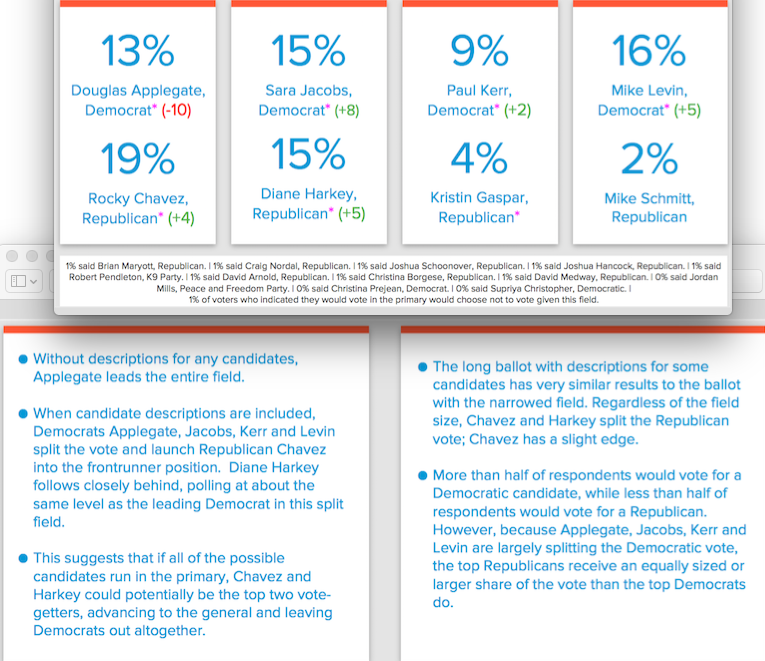 © Change ResearchCandidatePartyTotal receiptsTotal disbursementsCash on handSource reportsJACOBS, SARADEMOCRATIC PARTY$1,390,972.65$154,266.21$1,236,706.44Coverage ending: 12/31/2017 LEVIN, MIKEDEMOCRATIC PARTY$1,239,889.28$753,665.01$486,224.27Coverage ending: 12/31/2017 KERR, PAUL G.DEMOCRATIC PARTY$1,013,489.09$493,448.22$520,040.87Coverage ending: 12/31/2017 APPLEGATE, DOUGLAS LORENDEMOCRATIC PARTY$682,845.86$496,524.90$249,463.49Coverage ending: 12/31/2017 Applegate (D)Jacobs (D)Kerr (D)Levin (D)Prejean (D)Chavez (R)Gaspar (R)Harkey (R)Maryott (R)Schoonover (R)Hancock (L)Mills (PFP)OtherUndecidedMargin of ErrorSample Size18%5%1%8%1%17%7%10%2%2%0%1%1%27%+/-5.4%510 likely votersNote: The polls above may not reflect all polls that have been conducted in this race. Those displayed are a random sampling chosen by Ballotpedia staff. If you would like to nominate another poll for inclusion in the table, send an email to editor@ballotpedia.orgNote: The polls above may not reflect all polls that have been conducted in this race. Those displayed are a random sampling chosen by Ballotpedia staff. If you would like to nominate another poll for inclusion in the table, send an email to editor@ballotpedia.orgNote: The polls above may not reflect all polls that have been conducted in this race. Those displayed are a random sampling chosen by Ballotpedia staff. If you would like to nominate another poll for inclusion in the table, send an email to editor@ballotpedia.orgNote: The polls above may not reflect all polls that have been conducted in this race. Those displayed are a random sampling chosen by Ballotpedia staff. If you would like to nominate another poll for inclusion in the table, send an email to editor@ballotpedia.orgNote: The polls above may not reflect all polls that have been conducted in this race. Those displayed are a random sampling chosen by Ballotpedia staff. If you would like to nominate another poll for inclusion in the table, send an email to editor@ballotpedia.orgNote: The polls above may not reflect all polls that have been conducted in this race. Those displayed are a random sampling chosen by Ballotpedia staff. If you would like to nominate another poll for inclusion in the table, send an email to editor@ballotpedia.orgNote: The polls above may not reflect all polls that have been conducted in this race. Those displayed are a random sampling chosen by Ballotpedia staff. If you would like to nominate another poll for inclusion in the table, send an email to editor@ballotpedia.orgNote: The polls above may not reflect all polls that have been conducted in this race. Those displayed are a random sampling chosen by Ballotpedia staff. If you would like to nominate another poll for inclusion in the table, send an email to editor@ballotpedia.orgNote: The polls above may not reflect all polls that have been conducted in this race. Those displayed are a random sampling chosen by Ballotpedia staff. If you would like to nominate another poll for inclusion in the table, send an email to editor@ballotpedia.orgNote: The polls above may not reflect all polls that have been conducted in this race. Those displayed are a random sampling chosen by Ballotpedia staff. If you would like to nominate another poll for inclusion in the table, send an email to editor@ballotpedia.orgNote: The polls above may not reflect all polls that have been conducted in this race. Those displayed are a random sampling chosen by Ballotpedia staff. If you would like to nominate another poll for inclusion in the table, send an email to editor@ballotpedia.orgNote: The polls above may not reflect all polls that have been conducted in this race. Those displayed are a random sampling chosen by Ballotpedia staff. If you would like to nominate another poll for inclusion in the table, send an email to editor@ballotpedia.orgNote: The polls above may not reflect all polls that have been conducted in this race. Those displayed are a random sampling chosen by Ballotpedia staff. If you would like to nominate another poll for inclusion in the table, send an email to editor@ballotpedia.orgNote: The polls above may not reflect all polls that have been conducted in this race. Those displayed are a random sampling chosen by Ballotpedia staff. If you would like to nominate another poll for inclusion in the table, send an email to editor@ballotpedia.orgNote: The polls above may not reflect all polls that have been conducted in this race. Those displayed are a random sampling chosen by Ballotpedia staff. If you would like to nominate another poll for inclusion in the table, send an email to editor@ballotpedia.orgNote: The polls above may not reflect all polls that have been conducted in this race. Those displayed are a random sampling chosen by Ballotpedia staff. If you would like to nominate another poll for inclusion in the table, send an email to editor@ballotpedia.orgNote: The polls above may not reflect all polls that have been conducted in this race. Those displayed are a random sampling chosen by Ballotpedia staff. If you would like to nominate another poll for inclusion in the table, send an email to editor@ballotpedia.org